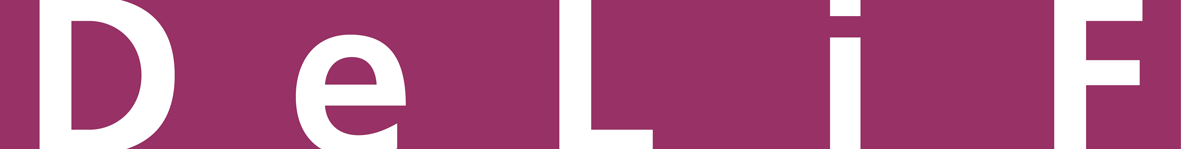 Anmeldung Intensivkurs Deutsch Bitte ankreuzen:Herbst 2022 	3. Oktober - 9. Dezember 2022 1 					Winter 2023 	9. Januar - 17. März 2023 1						Frühling 2023	11. April - 16. Juni 2023 1						Sommer 2023	10. Juli - 18. August 2023 2 						1 jeweils 10 Wochen / 200 Lektionen / 20 Lektionen pro Woche / Montag – Freitag 8.40 - 12.10 Uhr2 jeweils 6 Wochen / 150 Lektionen / 25 Lektionen pro Woche / Montag – Freitag 8.20 - 12.35 UhrBitte ankreuzen: 		          Herr				  Frau Name:	.........................................................................................................................……..........Vorname:	.........................................................................................................................……..........Geburtsdatum:	.........................................................................................................................……..........Nationalität:	.........................................................................................................................……..........Adresse: 	.........................................................................................................................……..........	.........................................................................................................................……..........Telefon:	.........................................................................................................................……..........E-Mail:	.........................................................................................................................……..........Deutschkenntnisse - Welches Niveau haben Sie bereits erreicht?   ................................................……..........	.........................................................................................................................……..........	.........................................................................................................................……..........Datum: ..........................................................	Unterschrift: ..........................................................................(Mit der Unterschrift des Anmeldeformulars erkläre ich, dass ich die allgemeinen Geschäftsbedingungen – www.delif.ch/agb.pdf – gelesen habe und diese akzeptiere.)schriftlich: DeLiF, Rue de Rome 9, CH-1700 Fribourg	                                       elektronisch:  info@delif.ch